TEACHERS: Make a copy and share with families for supplemental resources, if you like. Answer Key (when possible) is located on the last page.Student Directions:Looking for an extra challenge? Want some fun math to do? Check out this Choice Board that you can complete at home. This is not part of your 30-minutes of Teacher-Led Learning, so it’s completely optional! Challenge yourself to think like a mathematician and ask yourself the following questions:What do I notice? What do I wonder? What questions could I answer using mathematics?How could I explain my thinking to someone in my family?Do I notice any patterns? How does this task connect to something I have learned previously in math class?Each of the tasks are organized into tables below. As you complete a task, cross out or star the problem on the board below. Can you get 3 in-a-row? Try for an “X” or a “+” if you find tasks that you like.KEYMath 6 Choice Board- April 27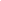 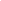 Math 6 Choice Board- April 27Math 6 Choice Board- April 27Lock PuzzleDistance RunnersFraction TalkRepresenting NumbersPainting a FenceTriangle Sum PuzzleMatilda’s MultiplicationWeighing PetsWhich One Doesn’t Belong?Lock Puzzle (@MrsCookMSMath)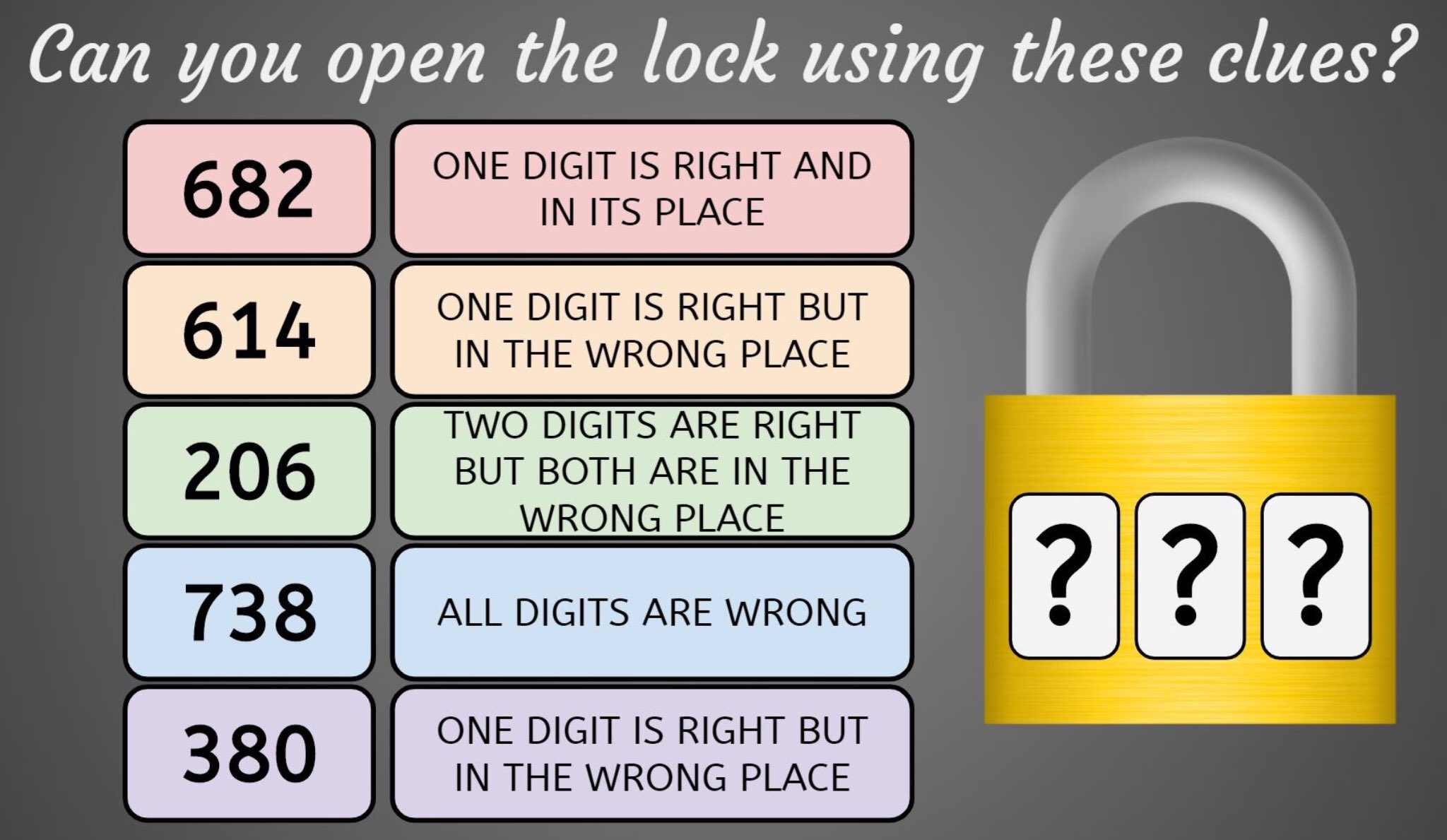 Distance Runners(openupresources.org - 6U5MUA#4)Four runners are training for long races. Noah ran 5.123 miles, Andre ran 6.34 miles, Jada ran 7.1 miles, and Diego ran 8 miles.What is the total running distance of the four runners?Jada ran how much farther than Noah?Matilda’s Multiplication(@logicandmaths)Matilda multiplied a 4-digit number by 6, but seven of the digits in the multiplication have blown away and can be seen under it. But beware: a 6 and a 9 can appear identical after they have been blown away. 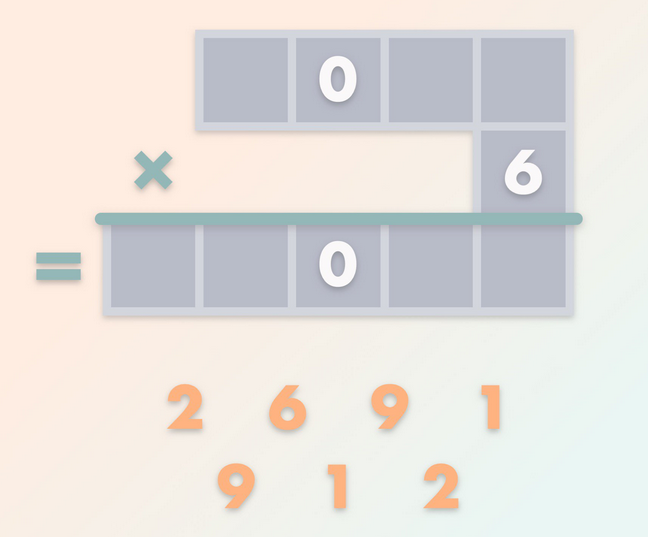 What was the result of the multiplication?Representing Numbers (openupresources.org - 6U5PA#1)Take a moment to look at the diagram below: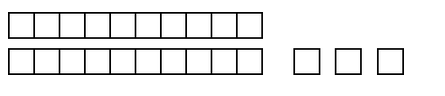 Jada says this diagram can represent 230. What does a small square represent for Jada?Name a number greater than 230 that this diagram can also represent.Name a number smaller than 230 that this diagram can also represent.BONUS: Can you describe a rule or pattern that a number must follow in order to be represented by this diagram?Painting a Fence(openupresources.org -6U4MUA# 7)Tyler used  gallons of paint to paint a fence. Howmany gallons will it take to paint the whole fence?Write a multiplication equation or a divisionequation to represent this question, then find the answer using a tape diagram.Triangle Sum Puzzle (@Logicandmaths)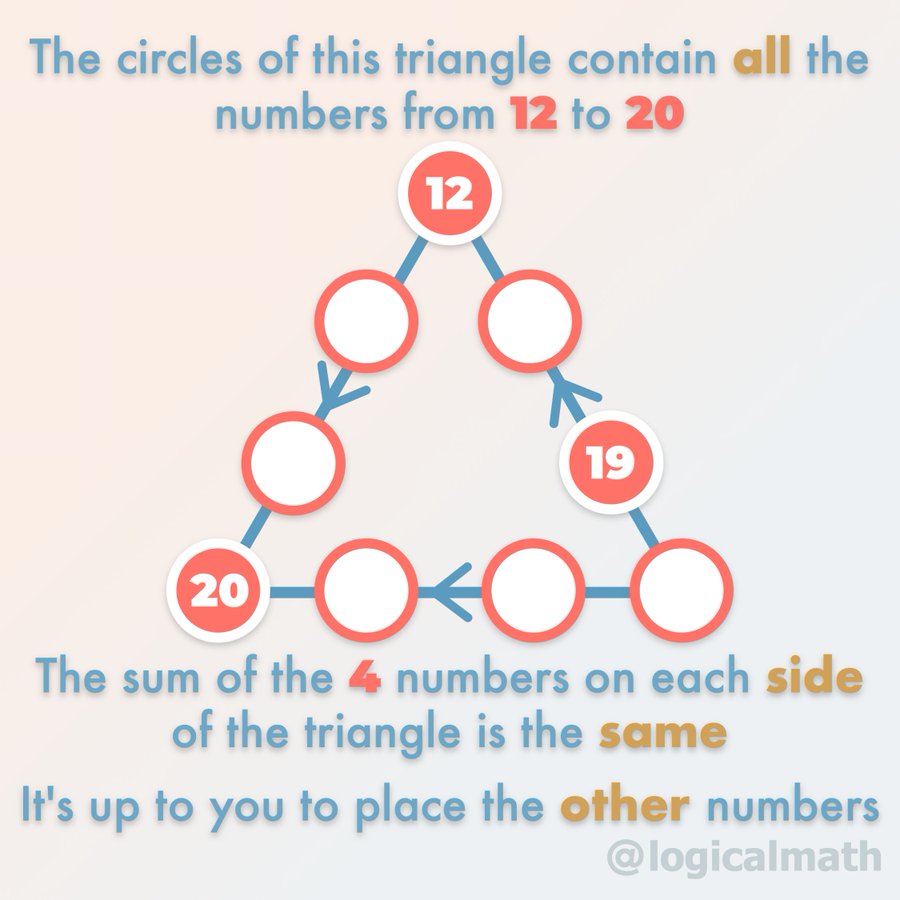 Weighing Pets (https://brilliant.org/)What weight will the fourth scale display?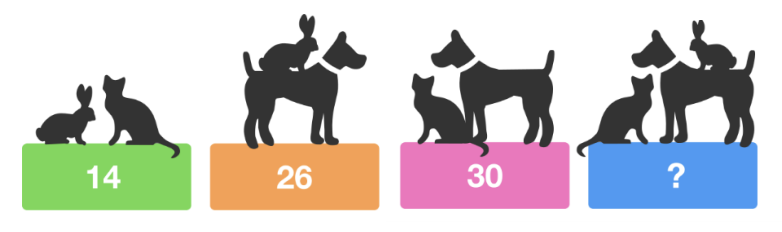 Triangle Sum Puzzle (@Logicandmaths)Fraction Talks (http://fractiontalks.com/how-to/)What fraction of the manipulatives are yellow? How do you know?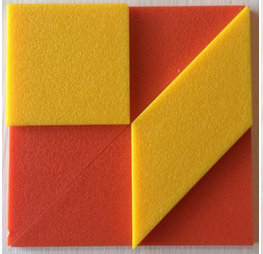 Which One Doesn’t Belong? (https://wodb.ca/)Which one doesn’t belong? Can you think of a reason why each one doesn’t belong in their own way?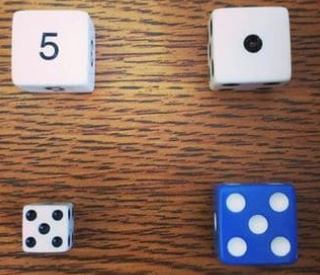 Math 6 -April 27 - KEY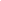 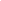 Math 6 -April 27 - KEYMath 6 -April 27 - KEYLock PuzzleI think one possible answer is “042” -- might be more and I might be wrong :) Distance Runners26.563 miles1.977 milesFraction Talk½ or 4/8Representing Numbers10Answers vary. Sample responses: 2,300; 23,000; 230,000; 460Answers vary. Sample responses: 0.23; 0.023; 0.0023; 1.15Painting a Fence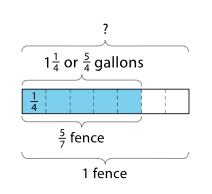 Triangle Sum PuzzleVideo Solution: 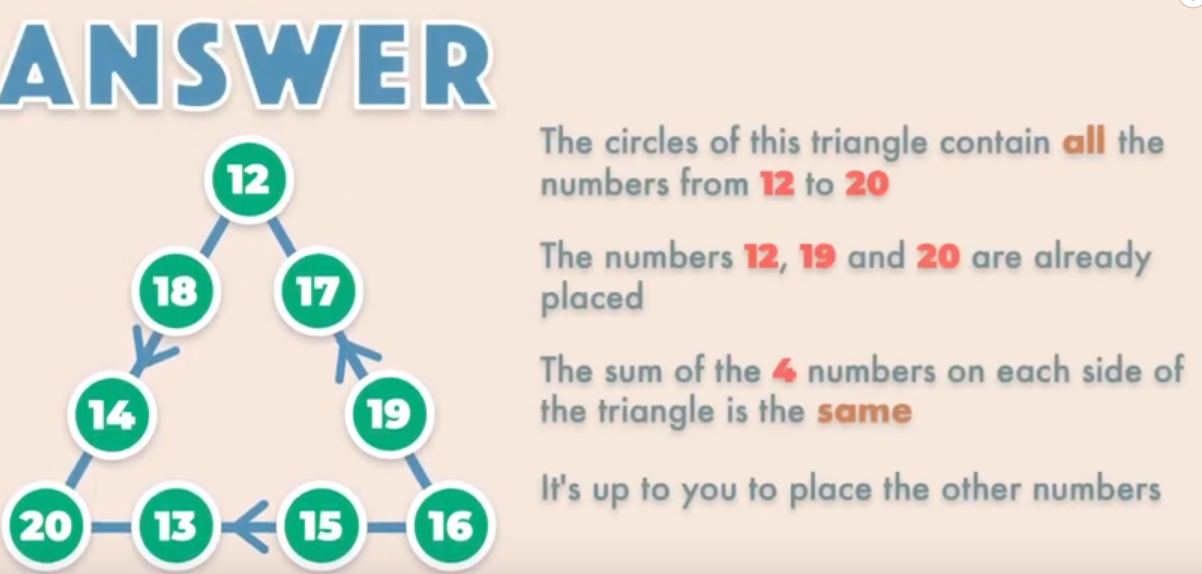 Matilda’s Multiplication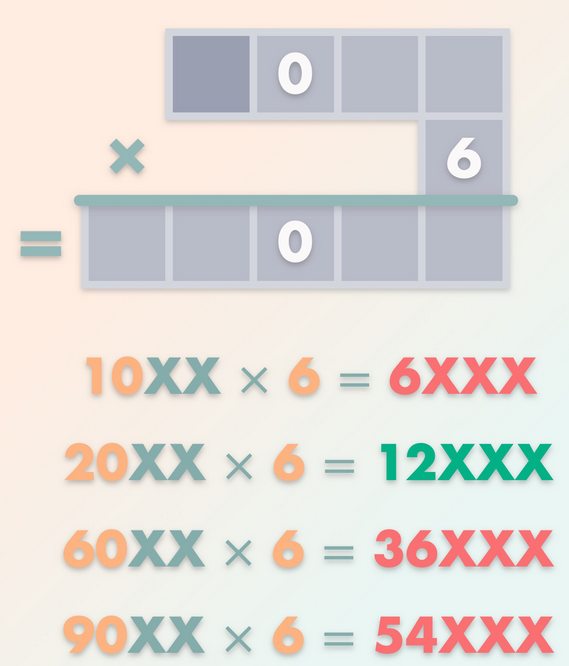 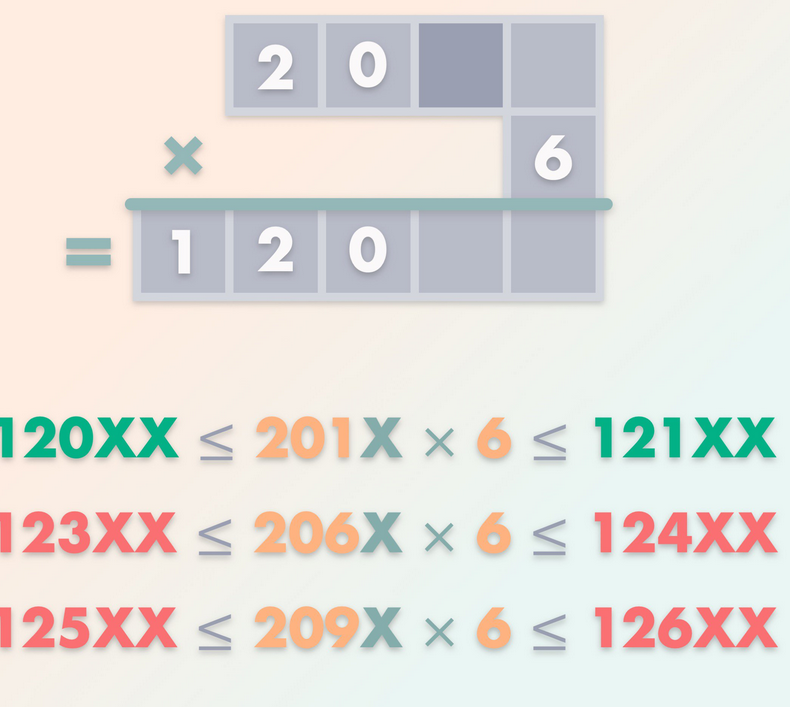 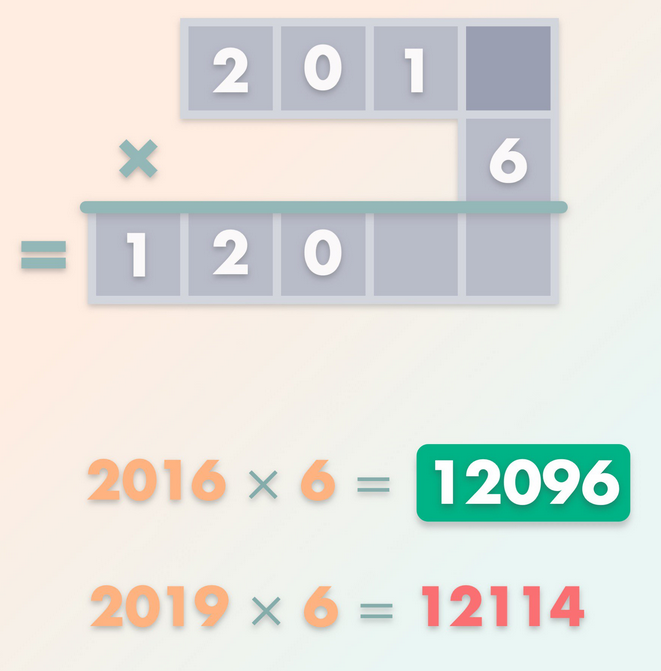 Weighing PetsThe fourth scale will display 35 (rabbit =5, cat =9, dog=21)Which One Doesn’t Belong?Answers vary